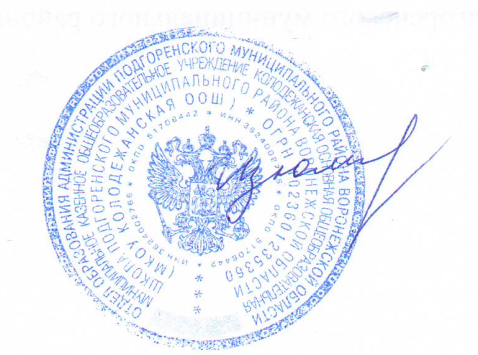 ПОЛОЖЕНИЕОБ ОРГАНИЗАЦИИ ДИСТАНЦИОННОГО ОБУЧЕНИЯ1. Общие положения1.1. Настоящее Положение о дистанционном обучении в МКОУ Колодежанской ООШразработано на основании:- Федерального закона от 29.12.2012 № 273-Ф3 «Об образовании в Российской Федерации» в редакции 1 марта 2020 года;- Приказа Министерства образования и науки Российской Федерации № 816 от 23 августа 2017 года «Об утверждении Порядка применения организациями, осуществляющими образовательную деятельность, электронного обучения, дистанционных образовательных технологий при реализации образовательных программ»;- приказа Министерства образования и науки Российской Федерации №1015 от 30 августа 2013 года в редакции 10 июня 2019 года «Об утверждении Порядка и осуществления образовательной деятельности по основным общеобразовательным программам - образовательным программам начального общего, основного общего и среднего общего образования»; -Указа Президента РФ № 599 от 07.05.2012 «О мерах по реализации государственной политики в области образования и науки»; - Федерального закона «О социальной защите инвалидов в Российской Федерации» от 24.11.1995 №181-ФЗ с изменениями на 2 декабря 2019 года, в редакции 1 января 2020 года, а также Устава МКОУ Колодежанской ООШ и других нормативных правовых актов Российской Федерации, регламентирующих деятельность общеобразовательных организаций.1.2. Данное Положение об организации дистанционного обучения в МКОУ Колодежанской ООШопределяет участников образовательных отношений с использованием электронного обучения и дистанционных образовательных технологий, их права и обязанности, организацию процесса использования дистанционных образовательных технологий во время карантина или в иных случаях.1.3. Под дистанционными образовательными технологиями (ДОТ) понимаются образовательные технологии, реализуемые в основном с применением информационно-телекоммуникационных сетей при опосредованном (на расстоянии) взаимодействии обучающихся и педагогических работников (ст. 16 п.1 ФЗ от 29.12.2012 №273-ФЗ «Об образовании Российской Федерации»).1.4.  Дистанционное обучение — способ организации процесса обучения, основанный на использовании современных информационных и телекоммуникационных технологий, позволяющих осуществлять обучение на расстоянии без непосредственного контакта между педагогами и обучающимися.1.5. Электронное обучение (далее ЭО) — организация образовательной деятельности с применением содержащейся в базах данных и используемой при реализации образовательных программ информации и обеспечивающих ее обработку информационных технологий, технических средств, а также информационно-телекоммуникационных сетей, обеспечивающих передачу по линиям связи указанной информации, взаимодействие обучающихся и педагогических работников.1.6. Образовательная деятельность, реализуемая в дистанционной форме, согласно Положению о дистанционном обучении предусматривает значительную долю самостоятельных занятий обучающихся школы, не имеющих возможности ежедневного посещения занятий; методическое и дидактическое обеспечение этой деятельности со стороны МКОУ Гончаровской ООШ, а также регулярный систематический контроль и учет знаний учащихся. Дистанционная форма обучения при необходимости может реализовываться комплексно с традиционной и другими, предусмотренными законом РФ «Об образовании в Российской Федерации», формами его получения.2. Организация дистанционного обучения2.1. Дистанционное обучение применяется для реализации основных образовательных программ начального общего и основного общего образования. 2.2. Выбор предметов для дистанционного изучения осуществляется обучающимися или родителями (законными представителями) по согласованию с директором Школы и с учетом мнения педагогического совета Школы. 2.3. Согласие на дистанционное обучение оформляется в форме заявления родителя (законного представителя). 2.4. Для обеспечения дистанционного обучения Школа: назначает ответственного за реализацию дистанционного обучения, в том числе в каждом классе, который обучается дистанционно; организует необходимую методическую поддержку обучающихся, родителей (законных представителей) и работников Школы по вопросам дистанционного обучения; оказывает информационную поддержку обучающимся, родителям (законным представителям) и работникам Школы, в том числе знакомит с необходимыми дистанционными ресурсами; осуществляет контроль процесса дистанционного обучения, анализ и учет результатов дистанционного обучения. 2.5. Чтобы обучающийся мог участвовать в дистанционном обучении, ему следует придерживаться следующего регламента: 2.5.1. Зарегистрироваться на платформе дистанционного обучения (ПДО). 2.5.2. Заходить каждый день на ПДО в соответствии с расписанием, который отображается в электронном дневнике и дублируется учителем на электронную почту родителя (законного представителя) и ребенка (при наличии). В ПДО выкладываются обучающие материалы и задания для самостоятельной работы. Обучающие материалы включают видеоматериалы и сценарии уроков библиотеки РЭШ, тесты, собственные материалы учителя и материалы сторонних ресурсов (Просвещение, Яндекс Учебник, Учи.Ру и др.), с которыми обучающийся работает самостоятельно. 2.5.3. Проверять ежедневно электронную почту (свою или родителя (законного представителя)), на которую учитель ежедневно высылает расписание занятий и консультаций, примечания и разъяснения по организации дистанционного образовательного процесса. 2.5.4. Выполнять задания по указаниям учителя и в срок, который учитель установил. 2.5.5. Выполненные задания и другие работы направлять учителю на проверку посредством ПДО, электронной почты или через другие средства сообщения, которые определил учитель. 2.5.6. Проверять комментарии и замечания учителя в отношении выполненных работ на следующий рабочий день после того, как отправил работу на проверку. 2.6. Учитель может применять для дистанционного обучения образовательную платформу и другие программные средства, которые позволяют обеспечить доступ для каждого обучающегося. 2.7. Учитель обязан заблаговременно сообщать через электронный дневник и электронную почту обучающимся и родителям (законным представителям) о проведении видеоконференции, другого электронного занятия, в котором принимает личное участие. 2.8. Учитель обязан проверять выполненные обучающимися задания, комментировать их и давать в другой форме обратную связь обучающимся и родителям (законным представителям). 2.9. При планировании содержания учебной деятельности и составлении расписания электронных занятий учитель должен соблюдать санитарно-эпидемиологические требования. Общее время работы обучающегося за компьютером не должно превышать нормы за урок: в 1-м классе – 20 минут, 2-4-м – 25 минут, 5–8-м классе – 30 минут, 9–11-м – 30 минут. При этом количество занятий с использованием компьютера в течение учебного дня для обучающихся должно составлять: для обучающихся 1–4 классов –20 мин, 5–8 классов –60 мин, 9–11 классов –90 мин. 3. Порядок оказания методической помощи обучающимся 3.1. При осуществлении дистанционного обучения Школа оказывает учебно-методическую помощь обучающимся, в том числе в форме индивидуальных консультаций, оказываемых дистанционно с использованием информационных и телекоммуникационных технологий по выбору учителя. 3.2. Расписание индивидуальных и коллективных консультаций составляется учителем и направляется через ПДО, электронный дневник и электронную почту родителя (законного представителя) и обучающегося (при наличии) не позднее чем за один день до консультации. 3.3. При возникновении технических сбоев программного обеспечения, сети интернет учитель вправе выбрать любой другой способ оповещения о консультации (сотовая связь, мессенджеры). 4. Порядок осуществления текущего и итогового контроля результатов дистанционного обучения 4.1. Текущий контроль результатов дистанционного обучения проводится учителями. Они используют формы проверки и контроля знаний, предусмотренные образовательными программами и локальными нормативными актами МКОУ Гончаровской ООШ. 4.2. Оценивание учебных достижений обучающихся при дистанционном обучении осуществляется в соответствии с системой оценивания, применяемой в МКОУ Гончаровской ООШ.4.3. Отметки, полученные обучающимися за выполненные задания при дистанционном обучении, заносятся в электронный журнал. 4.4. Результаты учебной деятельности обучающихся при дистанционном обучении учитываются и хранятся в школьной документации. 4.5. Текущий контроль успеваемости и промежуточная аттестация обучающихся при дистанционном обучении может осуществляться без очного взаимодействия с учителем. 4.6. Итоговый контроль результатов дистанционного обучения проводится посредством промежуточной аттестации в соответствии с образовательными программами и локальными нормативными актами Школы.Принято на заседанииУправляющего советаПротокол № 4    от«18»  марта  2020 г.УтверждаюДиректор школы____________ И.Н. Изюмова Приказ № 36  от «26»  марта  2020  г.